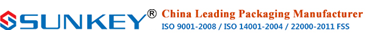 Foil bag spot formFoil bag spot formCUSTOM FLEXIBLE PACKAGING FOR YOUR BUSINESS!                              CUSTOM FLEXIBLE PACKAGING FOR YOUR BUSINESS!                              CUSTOM FLEXIBLE PACKAGING FOR YOUR BUSINESS!                              CUSTOM FLEXIBLE PACKAGING FOR YOUR BUSINESS!                              CUSTOM FLEXIBLE PACKAGING FOR YOUR BUSINESS!                              	99 Zhongtong Road	99 Zhongtong Road	99 Zhongtong Road	99 Zhongtong Road	99 Zhongtong RoadWuxi City, Jiangsu ProvinceWuxi City, Jiangsu ProvinceChina 214142China 2141420086-0510-818108350086-0510-81810835NameSize(mm)Bag structure (μ)Bag structure (μ)Amount(piece)Aluminum foil bag159*267PET12/AL7/White PE96   PET12/AL7/White PE96   34575Aluminum foil bag150*220PET12/AL7/PE85 PET12/AL7/PE85 94101Aluminum foil bag115*140PET12/AL9/PE80PET12/AL9/PE80289750Aluminum foil bag205*263PET/AL/PEPET/AL/PE500Aluminum foil bag200*300PET12/AL7/PE85 PET12/AL7/PE85 72435Aluminum foil bag225*290 PET12/AL7/PE85 PET12/AL7/PE85 38234Aluminum foil bag280*350PET12/A7L/PE80 PET12/A7L/PE80 243Aluminum foil bag253*350PET12/AL7/PE80PET12/AL7/PE808920Aluminum foil bag270*350PET/AL/AL/PE120PET/AL/AL/PE1204394Aluminum foil bag310*420PET12/AL7/PE95 PET12/AL7/PE95 20562Aluminum foil bag390*560PA15/AL7/PE85PA15/AL7/PE85142Aluminum foil bag350*470PET/AL/PE75PET/AL/PE756976Aluminum foil bag490*600PET/AL/PE95 PET/AL/PE95 5717Aluminum foil bag480*700 PET12/AL7/PE95PET12/AL7/PE958434Aluminum foil bag550*850 PET12/AL6.5/PE93PET12/AL6.5/PE9317113Aluminum foil bag550*950PET/AL/PE95 PET/AL/PE95 20832Aluminum foil bag650*990 PET/AL/PE115 PET/AL/PE115 2619Aluminum foil bag150*220PET12/AL7/PE65PET12/AL7/PE6536500Aluminum foil bag100*150PET/AL/PE  PET/AL/PE  257950Aluminum foil bag130*160PET12/AL7/PE65PET12/AL7/PE653000Aluminum foil bag280*370PA15/AL7/PA15/AL7/PE75PA15/AL7/PA15/AL7/PE751230Aluminum foil bag100*150PET/AL7/PA15/PE80PET/AL7/PA15/PE8097650Aluminum foil bag159*267PET12/AL7/white LLDPE96   PET12/AL7/white LLDPE96   34575Aluminum foil bag150*220PET12/AL7/PE85 PET12/AL7/PE85 94101Aluminum foil bag115*140PET12/AL9/PE80PET12/AL9/PE80289750Aluminum foil bag205*263PET/AL/PEPET/AL/PE500Aluminum foil bag200*300PET12/AL7/PE85 PET12/AL7/PE85 72435Aluminum foil bag225*290 PET12/AL7/PE85 PET12/AL7/PE85 38234Aluminum foil bag253*350PET12/AL7/PE80PET12/AL7/PE808920Aluminum foil bag270*350PET/AL/AL/PE120PET/AL/AL/PE1204394Aluminum foil bag310*420PET12/AL7/PE95 PET12/AL7/PE95 20562Aluminum foil bag350*470PET/AL/PE75PET/AL/PE756976Aluminum foil bag490*600PET/AL/PE95 PET/AL/PE95 5717Aluminum foil bag480*700 PET12/AL7/PE95PET12/AL7/PE958434Aluminum foil bag550*850 PET12/AL6.5/PE93PET12/AL6.5/PE9317113Aluminum foil bag550*950PET/AL/PE95 PET/AL/PE95 20832Aluminum foil bag650*990 PET/AL/PE115 PET/AL/PE115 2619Aluminum foil bag150*220PET12/AL7/PE65PET12/AL7/PE6536500If you have any questions, contact US, 0086-0510-81810835, dx@sunkeycn.comIf you have any questions, contact US, 0086-0510-81810835, dx@sunkeycn.comIf you have any questions, contact US, 0086-0510-81810835, dx@sunkeycn.comIf you have any questions, contact US, 0086-0510-81810835, dx@sunkeycn.comIf you have any questions, contact US, 0086-0510-81810835, dx@sunkeycn.comFLEXIBLE PACKAGING PRODUCTS
EMBOSSED VACUUM BAGS AIR CUSHION COLUMN BAGS OVEN BAGS 
ZIPPER BAGS BAG IN BOX COFFEE BAGS
ROLL STOCK RETORT POUCHES STAND-UP POUCHES 
STAND-UP SIDE GUSSET BAGS CUSTOM POUCHES & BAGSFLEXIBLE PACKAGING PRODUCTS
EMBOSSED VACUUM BAGS AIR CUSHION COLUMN BAGS OVEN BAGS 
ZIPPER BAGS BAG IN BOX COFFEE BAGS
ROLL STOCK RETORT POUCHES STAND-UP POUCHES 
STAND-UP SIDE GUSSET BAGS CUSTOM POUCHES & BAGSFLEXIBLE PACKAGING PRODUCTS
EMBOSSED VACUUM BAGS AIR CUSHION COLUMN BAGS OVEN BAGS 
ZIPPER BAGS BAG IN BOX COFFEE BAGS
ROLL STOCK RETORT POUCHES STAND-UP POUCHES 
STAND-UP SIDE GUSSET BAGS CUSTOM POUCHES & BAGSFLEXIBLE PACKAGING PRODUCTS
EMBOSSED VACUUM BAGS AIR CUSHION COLUMN BAGS OVEN BAGS 
ZIPPER BAGS BAG IN BOX COFFEE BAGS
ROLL STOCK RETORT POUCHES STAND-UP POUCHES 
STAND-UP SIDE GUSSET BAGS CUSTOM POUCHES & BAGSFLEXIBLE PACKAGING PRODUCTS
EMBOSSED VACUUM BAGS AIR CUSHION COLUMN BAGS OVEN BAGS 
ZIPPER BAGS BAG IN BOX COFFEE BAGS
ROLL STOCK RETORT POUCHES STAND-UP POUCHES 
STAND-UP SIDE GUSSET BAGS CUSTOM POUCHES & BAGS